.Start after 16 counts(1-8)	SHUFFLE, ROCK, RECOVER, TOE, HEEL, COASTER STEP(9-16)	STEP, DRAG, STEP DRAG, PRESS, RECOVER, BEHIND SIDE CROSS(17-24)	SHUFFLE, ROCK, RECOVER, TOE, HEEL, COASTER STEP(25-32)	STEP, DRAG, STEP DRAG, PRESS, RECOVER, BEHIND SIDE CROSS(33-40)	STEP, LOCK, STEP, TOGETHER, HALF TURN MONTEREY(41-48)	SHUFFLE R FORWARD, SHUFFLE L FORWARD, ROCK, RECOVER, ½ TURN TRIPLE(49-56)	CROSS, POINT, CROSS, POINT, JAZZ SQUARE ¼ TURN LEFT(57-64)	ROLLING VINE RIGHT FULL TURN, VINE LEFTTAG: AFTER 3rd wall, repeat last 8 counts, Rolling Vine Right Full Turn, Vine Left (3:00)RESTART: 6th wall, Only do 36 counts (after step, lock, step, together) and Restart (9:00)Clear As Water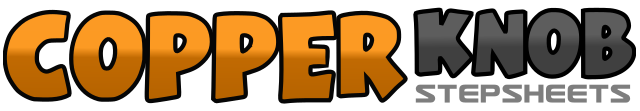 .......Count:64Wall:4Level:Improver.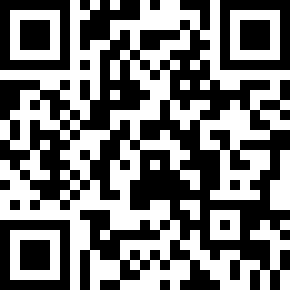 Choreographer:Susan Puruleski (USA) - January 2008Susan Puruleski (USA) - January 2008Susan Puruleski (USA) - January 2008Susan Puruleski (USA) - January 2008Susan Puruleski (USA) - January 2008.Music:White Lightning Hit the Family Tree - Chris YoungWhite Lightning Hit the Family Tree - Chris YoungWhite Lightning Hit the Family Tree - Chris YoungWhite Lightning Hit the Family Tree - Chris YoungWhite Lightning Hit the Family Tree - Chris Young........1&2Step right foot to right side, bring left to right, step right to right side3, 4Step back on left foot, recover on right foot5, 6Touch left toe, touch left heel7&8Step back on left foot, bring right foot together, Step left foot forward (end 12:00)1, 2Step to right at 45 deg with right foot, Drag left foot to right foot3, 4Step to right at 45 deg with right foot, Drag left foot to right foot5, 6Press right foot at 45 deg angle, recover on left foot7&8Cross right behind left, step left foot next to right, cross right in front of left (still 12:00)1&2Step left foot to left side, bring right to left, step left to left side3, 4Step back on right foot, recover on left foot5, 6Touch right toe, touch right heel7&8Step back on right foot, bring left foot together, Step right foot forward (12:00)1, 2Step to left at 45 deg with left foot, Drag right foot to left foot3, 4Step to left at 45 deg with left foot, Drag right foot to left foot5, 6Press left foot at 45 deg angle, recover on right foot7&8Cross left behind right, step right foot next to left, cross left in front of right (12:00)1, 2Step back on right foot, Bring left foot back and lock in front of right foot3, 4Step back again on right foot, Bring left foot together (12:00)5, 6Point right toe out to right side, Make ½ turn to right as you bring right foot together7, 8Point left toe out to left side, Bring left foot together (6:00)1&2Step forward on right foot, Bring left foot together, Step forward on right foot3&4Step forward on left foot, Bring right foot together, Step forward on left foot5, 6Rock forward on right foot, Recover back on left7&8Make ½ to right with Triple Step (right-left-right) (12:00)1, 2Cross left over right, Point right out to right side3, 4Cross right over left, Point left out to left side5, 6Cross left over right, Step back on right7, 8Step ¼ turn left w/left foot, Touch right foot next to left (9:00)1, 2Step right ¼ turn, Step back left ½ turn3, 4Step right ¼ turn, Touch left next to right5, 6Step left out to left side, Step right behind left7, 8Step left out to left side, Touch right next to left (9:00)